Harold Love Outstanding Community Service Awards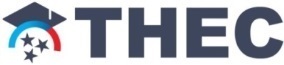 2019 Nomination FormInstructions: Once completed, save this nomination form as a PDF. The name of the file should be in the following format, include the nominee’s name, and category.Ex.JaneDoe-FacStaff.pdfOrJohnDoe-Student.pdfSubmit form with required documentation (see below) as a single email to fulkersj@etsu.eduby 4:30 pm on Friday, March 8, 2019. Documentation (required):Nominee Resume (please limit to no more than 2 pages)Letters of Recommendation:From a community member not related to the nominee.Evidence of Impact – select ONE (1) of the following, including but not limited to: a news article, press release, news media (video) clip, program brochure, or program website URL detailing the community service of the nominee.Questions about the Love Outstanding Community Service Award can be directed to Joy Fulkerson, director of leadership and civic engagement, at fulkersj@etsu.edu.Nominee InformationName: Institution: If faculty/staff nominee, Job Title: If student nominee, Classification: Permanent Mailing Address:  Phone Number: Email Address: Provide the nominee’s length of service to the community.Is the nominee’s service part of an academic course or job requirement? If yes, explain what parts of the service are not required for credit/pay.Describe how the nominee has demonstrated service above and beyond the call of duty.Describe the lasting/meaningful impact on individuals, groups, or organizations served.How has the nominee been recognized and valued by peers and community leaders?